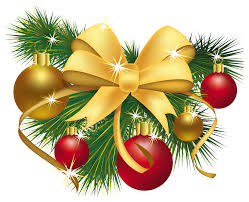 IMPERIAL GARDEN RESTAURANT38 Main Road, Fish Hoek, Tel:  021 782 0552 WhatsApp: 084 484 6664CHRISTMAS BUFFET LunchAll u can Eat R289 P/PSTARTERSShrimp Cocktail (tender shrimps blended with a tangy seafood sauce and crispy cucumber)Melon Cocktail (fresh juicy sweet melon balls served cold)SALADSGreek Salad (tender fresh lettuce leaves, cubes of feta, olives and dressing)                                                                    Waldorf Salad (Crisp apples dressed in tangy mayo, walnuts and plump juicy raisins)                                                                   VEGETABLESHoney Glazed Tender CarrotsCauliflower Au Gratin – cooked in a white cheese sauce                         Roasted Garlic Potatoes – new season potatoes roasted with garlicYellow Raisin Rice – steamed long grain rice with plump juicy raisinsMAIN COURSERoast Turkey with Cranberry Sauce – juicy turkey served with fruity cranberry sauceRoast Leg of Lamb – Karoo Lamb slow roasted with rosemary & spice served with mint sauceRoasted Karan Beef and GravyBraised Mutton Curry – authentic Durban curry slow cooked with all spices from DurbanSalmon Bak Delo – brown mushrooms wrapped in Norwegian Salmon, baked in white wine sauceSweet & Sour TofuDelicately fried battered tofu , served with a sweet & sour sauceDESSERTSChristmas Brandy Pudding – served with vanilla custardEAT AS MUCH AS YOU CAN FOR R289-00 Booking essential Lunch 12pm – 3pm 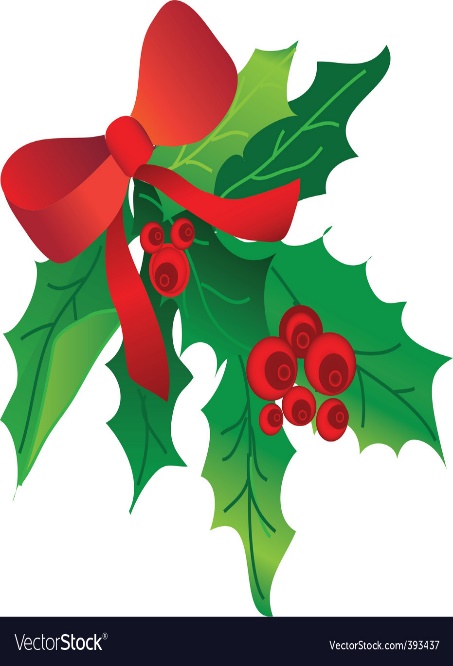 